DECLARACIÓN JURADA DE CONOCIMIENTO Y ACEPTACIÓN  CONDICIONES CONVOCATORIA DE AYUDAS Y AUTORIZACIÓN AL G.A.L. PARA RECABAR DATOS D./Dª      , con D.N.I. número      , en representación de la entidad      , con C.I.F. número      , y domicilio en C/      , de      ,  en calidad de SOLICITANTE y con el objetivo de acogerse a las ayudas de la  ª Convocatoria pública de proyectos de ADERCO, en aplicación de la Estrategia de Desarrollo Local Participativo (EDLP) 2014-2020, para el proyecto denominado      .DECLARAQue conoce y acepta el contenido íntegro, obligaciones y todas las condiciones que constan en la Convocatoria de Ayudas de este Proyecto.Que conoce y da su conformidad para que los datos personales contenidos en los formularios que componen la tramitación de las ayudas bajo el Enfoque Leader del Grupo de Acción Local Asociación para el Desarrollo de la Comarca de Olivenza, sean incluidos en ficheros automatizados  utilizados de acuerdo con lo previsto en la Ley O Orgánica 3/2018, de 5 de diciembre, de Protección de Datos Personales y garantía de los derechos digitales, de protección de datos de carácter personal, en el Real Decreto 1720/2007, de 21 de diciembre y demás normativa vigente.Que  he sido informado de los derechos que como persona física o jurídica puedo ejercitar en materia de Protección de Datos: Acceso, Rectificación, Cancelación y Oposición de mis datos personales en los términos establecidos en la ley en la siguiente dirección: C/ Rusia nº 2 CP 06100 Olivenza (Badajoz), cuya finalidad es la gestión de información para la tramitación de expedientes relacionados con la Asociación para el Desarrollo de la Comarca de Olivenza.Adjunto Anexo de INFORMACIÓN EN CUMPLIMIENTO DE LA NORMATIVA DE PROTECCIÓN DE DATOS PERSONALESAUTORIZAA la Asociación para el Desarrollo de la Comarca de Olivenza a recabar datos a otras Administraciones y organismos referentes al proyecto y promotor para la tramitación y desarrollo del expediente de ayudas, en particular para:Publicar datos identificativos, incluyendo fotografías y la cuantía de la subvención concedida en folletos, informes o cualquier otro método elegido para dar adecuada publicidad conforme a la legislación de aplicación.Incluir, en caso de resolución aprobatoria, las ayudas aprobadas y aceptadas en una base de datos de subvenciones con el alcance que se establece en el Decreto 17/2008, de 22 de febrero, por el que se regula la Base de Datos de Subvenciones de la Comunidad Autónoma de Extremadura. La autorización concedida por el firmante puede ser revocada en cualquier momento mediante escrito Y para que así conste, firma la presente, en        a        de       de 20  .Fdo:  (nombre y sello)Fdo.: (nombre y sello)Anexo de INFORMACIÓN EN CUMPLIMIENTO DE LA NORMATIVA DE PROTECCIÓN DE DATOS PERSONALESD./Dª      , con D.N.I. número      , en representación de la entidad      , con C.I.F. número      , y domicilio en C/      , de      ,  en calidad de SOLICITANTE y con el objetivo de acogerse a las ayudas de la  ª Convocatoria pública de proyectos de ADERCO, en aplicación de la Estrategia de Desarrollo Local Participativo (EDLP) 2014-2020, para el proyecto denominado      .Sus datos personales serán usados para nuestra relación y poder prestarle nuestros servicios. Dichos datos son necesarios para poder relacionarnos con usted, lo que nos permite el uso de su información personal dentro de la legalidad. Asimismo, también pueden ser usados para otras actividades, como enviarle publicidad o promocionar nuestras actividades.Sólo el personal de nuestra entidad que esté debidamente autorizado podrá tener conocimiento de la información que le pedimos. Asimismo, podrán tener conocimiento de su información aquellas entidades que necesiten tener acceso a la misma para que podamos prestarle nuestros servicios. Igualmente, tendrán conocimiento de su información aquellas entidades públicas o privadas a las cuales estemos obligados a facilitar sus datos personales con motivo del cumplimiento de alguna ley.Conservaremos sus datos durante nuestra relación y mientras nos obliguen las leyes. Una vez finalizados los plazos legales aplicables, procederemos a eliminarlos de forma segura. En cualquier momento puede dirigirse a nosotros para saber qué información tenemos sobre usted, rectificarla si fuese incorrecta y eliminarla una vez finalizada nuestra relación, en el caso de que ello sea legalmente posible. También tiene derecho a solicitar el traspaso de su información a otra entidad (portabilidad). Para solicitar alguno de estos derechos, deberá realizar una solicitud escrita a nuestra dirección, junto con una fotocopia de su DNI, para poder identificarle:ASOCIACION PARA EL DESARROLLO DE LA COMARCA DE OLIVENZACentro Integral de Desarrollo (Edificio CID)  - C/ Rusia nº 2, CP 06100, OLIVENZA (Badajoz)En caso de que entienda que sus derechos han sido desatendidos por nuestra entidad, puede formular una reclamación en la Agencia Española de Protección de Datos (www.agpd.es).Permisos específicos (marque la casilla correspondiente en caso afirmativo): Consiento que se utilice mi número de teléfono para que la ASOCIACION PARA EL DESARROLLO DE LA COMARCA DE OLIVENZA, pueda comunicarse conmigo a través de la plataforma de mensajería multiplataforma WhatsApp, mejorando así la rapidez y eficacia de las distintas gestiones y comunicaciones. 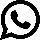 Consiento la publicación de mi imagen en Internet, redes sociales y otros medios similares con el fin de dar a conocer la entidad y difundir su actividad. Consiento la cesión de mis datos personales a aquellas entidades financiares con las que la ASOCIACION PARA EL DESARROLLO DE LA COMARCA DE OLIVENZA firme convenios de colaboración con la finalidad de que me puedan ofrecer financiación en condiciones especiales.Y para que así conste, firma la presente, en        a        de       de 20  .Fdo:  (nombre y sello)